БЛАНК ТЕХНИЧЕСКОГО ЗАДАНИЯ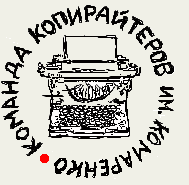 на подготовку текста для речи, спичрайтинга или рапортаУбедитесь, что в техническом задании есть всё, что нам необходимо для того, чтобы понять и выполнить задание так, как Вы считаете нужным.Бриф можно выслать на:http://komarenko.org/contactsПочта: copy@komarenko.orgICQ: copykomarenko@qip.ruSkype: komarenko.orgViber: +380968762566Если мы с вами уже общались через одни из данных контактов, просьба не меняйте тему письма, высылая заполненный бриф.Общая информация:Общая информация:О компании или адрес сайта *:Для кого составляется речь (ФИО, должность, возраст, темперамент) *:Информации о событии *:Цели и задачи (тема – то, о чем говорит оратор; цель – то, что оратор хочет от аудитории; главная идея – та мысль, которая должна остаться в головах слушателей) *:Целевая аудитория (пол, возраст, образование, интересы, отношение к выступающему):Язык материала (русский, украинский, английский, немецкий и т.д.) *:Требование по стилю:Ссылки на спичрайты, которые вам нравятся и которые можно рассматривать в качестве удачного примера:Предполагаемый бюджет (от стоимости зависит, какой ветки исполнитель будет выполнять заказ. Средняя цена: ):Объем выступления (min-max в знаках, страницах, или минутах) *:Количество вариантов одного и того же спичрайтинга (если нужно писать один спичрайтинг, просто напишите 1) *:Тезисы (исходные материалы; черновики; обязательные идеи; имена и названия; всё то, что должно быть в речи непременно) *:Другие пожелания по тексту:Срочность заказа *:Где вы узнали о наших услугах: